De oorsprong van de menselijke beschavinghttp://www.vub.ac.be/boerplato/kalender/freemind2003-11-07.htmlTot zo'n twee eeuwen geleden was het Oude Testament vrijwel de enige bron van kennis omtrent de herkomst van vreemde volken.Ze werden allemaal beschouwd als afstammelingen van de volken die in de bijbel worden genoemd.Zo werd gespeculeerd dat de Japanners, Chinezen en Amerikaanse indianen afstamden van de tien verdwenen stammen van Isra챘l.En de Mayatempels en de Azteekse piramiden waren dan natuurlijk kopie챘n van die uit het Oude Egypte.De theorie dat alle culturen op aarde terug te voeren zijn op 챕챕n oerbeschaving wordt door geen enkele serieuze antropoloog nog aangehangen, maar in al zijn simpelheid en eenvoud blijft het idee onder pseudowetenschappers immens populair.Denk aan de reis van Thor Heyerdahl van Egypte naar Amerika. Ook de recente speculaties over Atlantis (onder de Zuidpool) en de Sfinx (gebouwd door de Atlanti챘rs), en de theorie챘n van mensen als Erich von D채niken (buitenaardsen gaven de stoot tot het ontstaan van de grote beschavingen) zijn in feite variaties op dit (racistische) thema.---> de negers zijn" zwart " omdat hun voorouders ( cham ) zwart werden als merkteken en straf  voor hun zonden ...  Comment Zie ook ..\bijbel.docx..\Teach the controversy.docx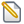 De Speculatieve Filosofie van de Geschiedenishttp://www.etiennevermeersch.be/cursussen/historisch_overzicht_wijsbegeerte/richting_geschiedenisPseudowetenschap over de oorsprong  menselijke beschavingAtlantishttp://users.telenet.be/wouter.wylin/atlantisring/locaties.htmPiramidomanie
Nieuwe onthullingen uit het oude Egyptehttp://www.skepsis.nl/piramidomanie.htmlNew agehttp://www.xs4all.nl/~wichm/newage_nl.htmlVerborgen archeologiehttp://people.zeelandnet.nl/aderyter/Maya'shttp://home.planet.nl/~roeli049/link.htmCremo & Cohttp://www.amazon.com/exec/obidos/tg/detail/-/0892132949/104-8803848-6351167?v=glancehttp://www.mcremo.com/http://www.mcremo.com/museum.htm